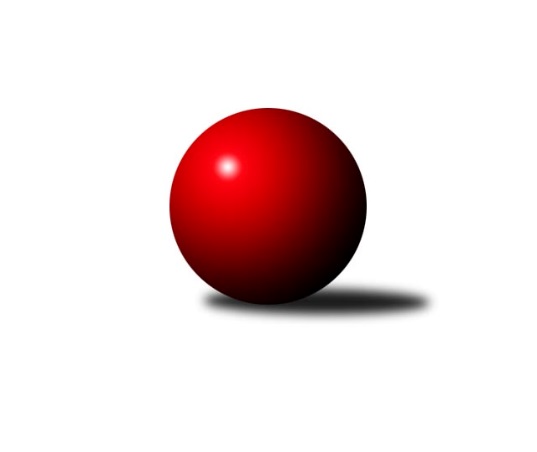 Č.1Ročník 2020/2021	5.7.2020Nejlepšího výkonu v tomto kole: 2229 dosáhlo družstvo: TJ Odry Letní liga - skupina F 2020/2021Výsledky 1. kolaSouhrnný přehled výsledků:TJ Unie Hlubina	- TJ Odry 		dohrávka		7.7.TJ Spartak Bílovec	- Kuželky Horní Benešov		dohrávka		9.7.Tabulka družstev:	1.	TJ Odry	0	0	0	0	0.0 : 0.0 	0.0 : 0.0 	 0	0	2.	TJ Spartak Bílovec	0	0	0	0	0.0 : 0.0 	0.0 : 0.0 	 0	0	3.	TJ Unie Hlubina	0	0	0	0	0.0 : 0.0 	0.0 : 0.0 	 0	0	4.	Kuželky Horní Benešov	0	0	0	0	0.0 : 0.0 	0.0 : 0.0 	 0	0Podrobné výsledky kola:Pořadí jednotlivců:	jméno hráče	družstvo	celkem	plné	dorážka	chyby	poměr kuž.	MaximumSportovně technické informace:Starty náhradníků:registrační číslo	jméno a příjmení 	datum startu 	družstvo	číslo startu
Hráči dopsaní na soupisku:registrační číslo	jméno a příjmení 	datum startu 	družstvo	Program dalšího kola:Nejlepší šestka kola - absolutněNejlepší šestka kola - absolutněNejlepší šestka kola - absolutněNejlepší šestka kola - absolutněNejlepší šestka kola - dle průměru kuželenNejlepší šestka kola - dle průměru kuželenNejlepší šestka kola - dle průměru kuželenNejlepší šestka kola - dle průměru kuželenNejlepší šestka kola - dle průměru kuželenPočetJménoNázev týmuVýkonPočetJménoNázev týmuPrůměr (%)Výkon1xStanislava OvšákováOdry5791xStanislava OvšákováOdry108.115791xMichal PavičOdry5651xDavid BinarBílovec A107.035491xJosef HájekHlubina5561xMichal PavičOdry105.495651xMartin PavičOdry5521xAntonín FabíkBílovec A104.15341xPetr BastaHlubina5511xJosef HájekHlubina103.815561xDavid BinarBílovec A5491xJakub FabíkBílovec A103.52531